VypočítajDoplň číselný rad1 660, 1 670, .............., ..............., ..............., ..............., ..............., 1 7309 873, 9 874, ............., .............., ..............., ..............., ..............., 9 900223, 233, ............, ............., ............., ............., .............., 293Rieš slovnú úlohuDorotka mala 688eur. Eva mala o 294 eur menej. Koľko eur mala Eva?..............................................................................................................................................................Eva mala            eur.Vynásob a vydeľVzor dlaňVypíš v jednotnom a množnom čísle podstatné mená, ktoré sa skloňujú podľa vzoru dlaň.ovca, umyváreň, pec, tabuľa, skriňa, obec, budova, kuchárka, čeľusťJednotné číslo: ________________ , _______________, _______________ ,                        _________________ , Množné číslo: _________________ , _______________ , ______________ ,                        _________________ ,Podstatné mená v zátvorke daj do 3. alebo 6. pádu jednotného čísla. Vety napíš.Eva sa ponáhľala ku školskej (jedáleň).Nákladné auto sa blíži k (továreň).Nehraj sa s loptou pri (trať).Gombík visí na jednej (niť).______________________________________________________________________________________________________________________________________________________________________________________________________________________________________________________________________________________________________________________Ukážky z rozprávok      Ukážky si prečítaj a napíš, z ktorej rozprávky sú:Mať mu doniesla plnú misu halušiek. Potom mu uviazala na chrbát batôžtek s haluškami pre otca. Vidličku s lyžicou mu zastrčila pod pazuchu. Hrniec s polievkou vzal do ruky. Tak išiel do poľa hľadať otca.     Ako sa volal tento chlapec?      _________________________________Kráľovnej sa narodilo dievčatko: bolo biele ako sneh, , červené ako krv a vlásky malo čierne ako ebenové drevo. Ale keď sa dievčatko narodilo kráľovná zomrela.Ako sa volá táto rozprávka? _      _______________________________Jeden kráľ mal dcéru, ktorá bola nevídane krásna, ale pritom taká  pyšná namyslená, že jej nebol po vôli žiaden pytač. Jedného za druhým odmietala a robila si z nich posmech. Na každom junákovi čosi videla. Jeden bol pritučný, druhý pridlhý, tretí prikrátky, štvrtý zase bledý , piaty pričervený, šiesty jej nebol dosť rovný.  Najviac sa vysmievala z jedného dobrého kráľa, ktorému brada narástla trocha nakrivo. Hneď mu vymyslela meno  Kráľ _________________________  brada.Macocha vysypala do popola misu šošovice a misu hrachu. „ Keď to preberieš, môžeš ísť s nami.“ Na oblok prileteli holúbky, hrdličky a všetky vtáčiky  a posadali si okolo  popola.Komu pomáhali vtáčiky? ____________________________________Žil jeden mocný cisár, ktorého najväčšou starosťou boli drahé a krásne šaty. Skoro každú hodinu sa prezliekal do iného odevu a predvádzal sa v ňom ľudu. Chýr o cisárovej slabosti obletel takmer celú krajinu. Dvaja podvodníci sa rozhodli, že ušijú cisárovi nové šaty. Aké šaty mu ušili?           _______________________________________Vymaľuj si obrázky: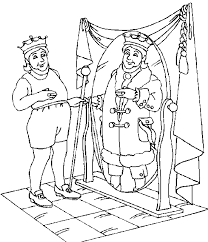 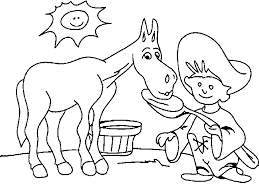 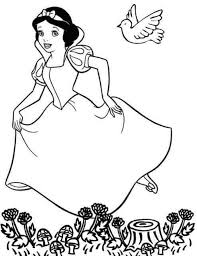 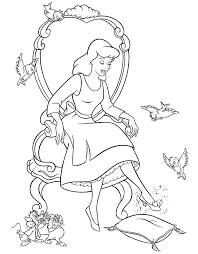 81 : 9 = 5 . 6  =13 : 7 =11 . 7 =64 : 8 = 5 . 5  =90 : 3 =12 . 3 =12 : 4 = 4 . 7 =600 : 3 =20 . 5 =27 : 9 = 6 . 9  =	155 : 5 =12 . 4 =42 : 7 = 6 . 6  =222 : 2 =13 . 8 =